DOKUMENTASI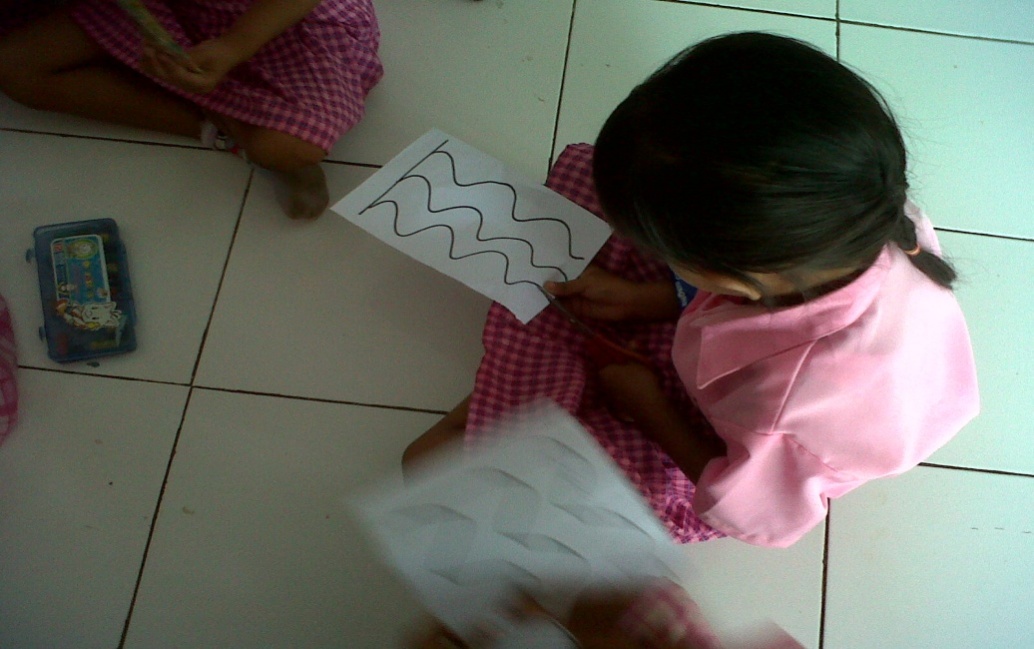 Dokumentasi kegiatan anak yang sedang mengunting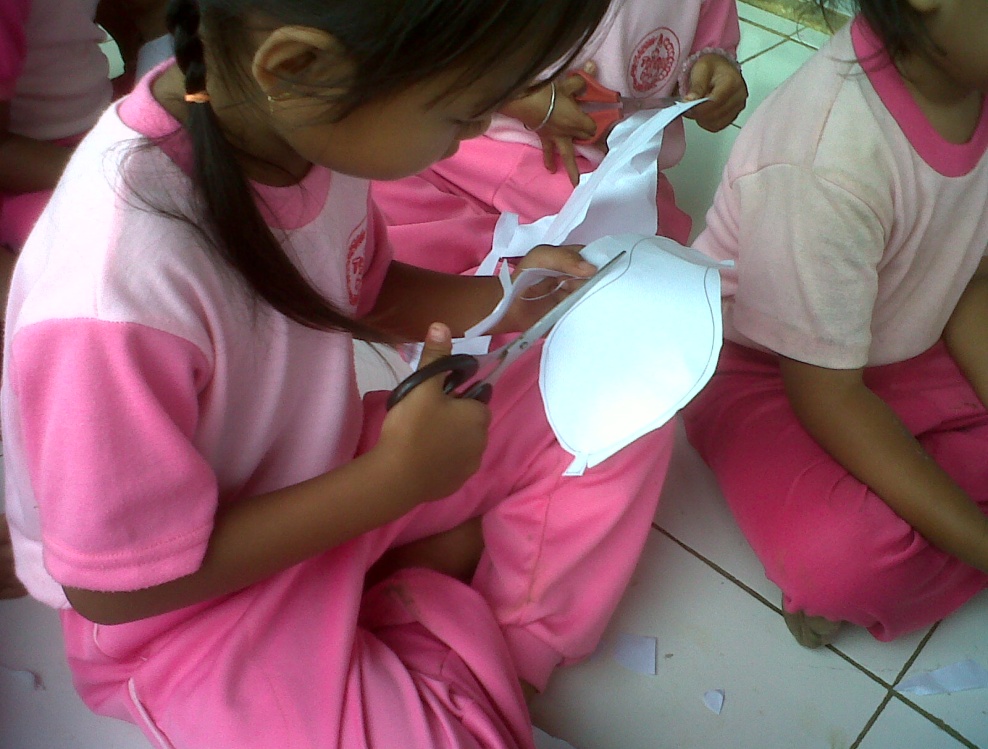 Dokumentasi kegiatan anak yang sedang mengunting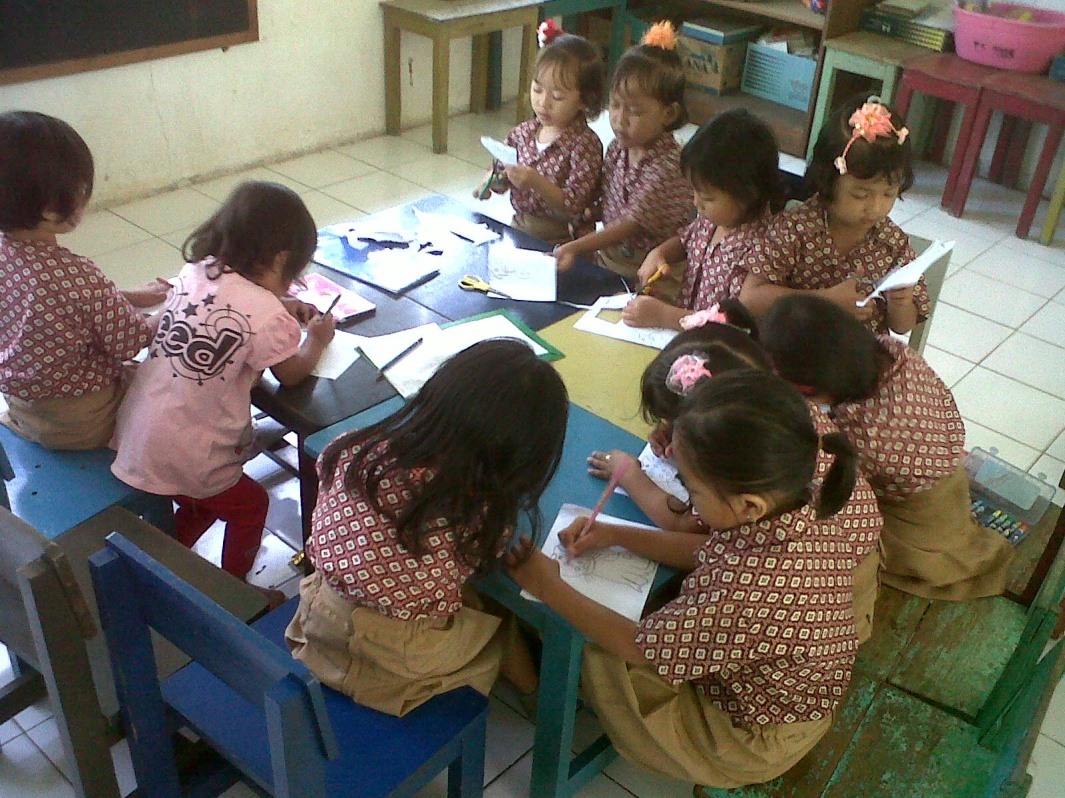 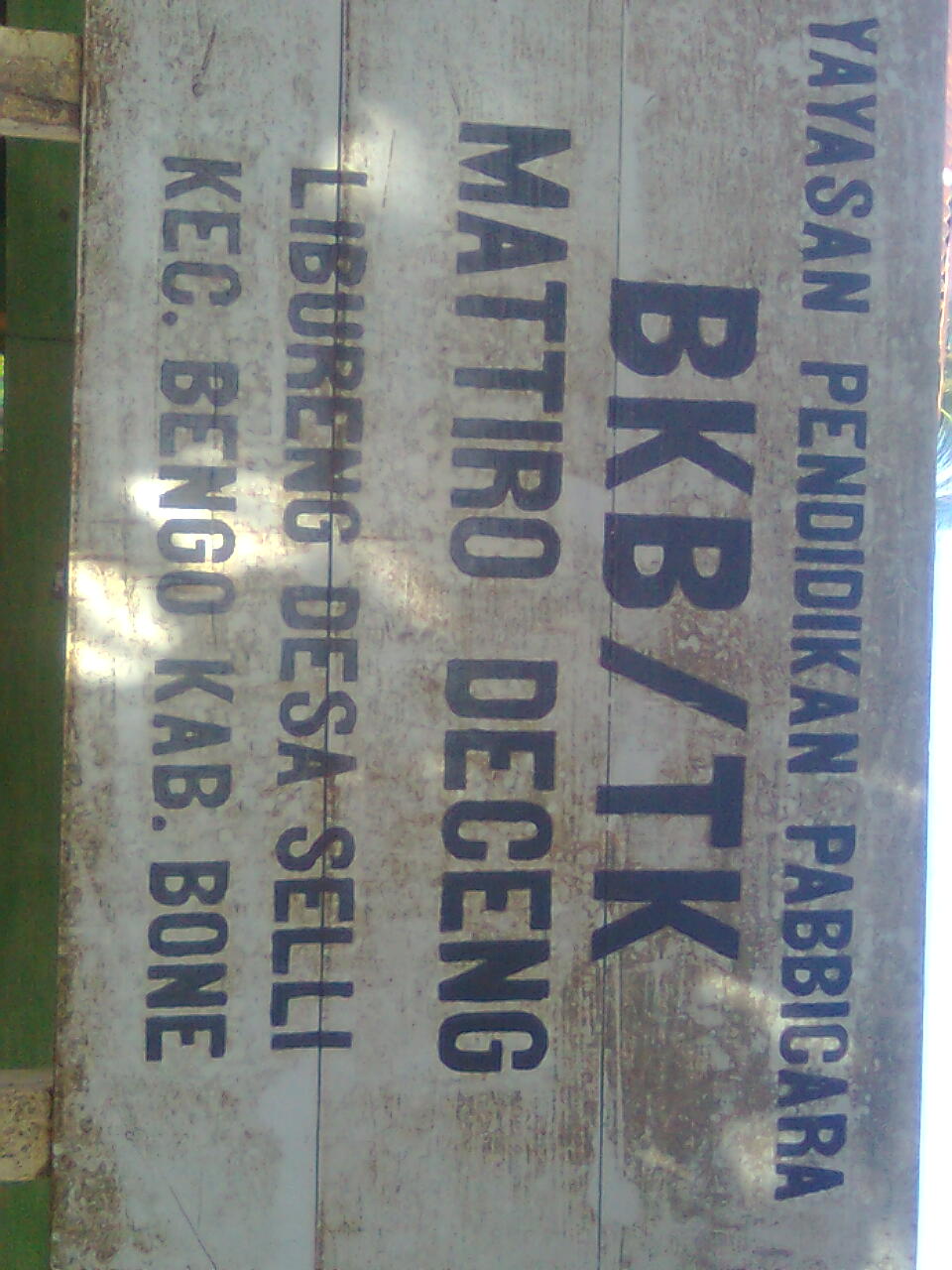 Kegiatan anak yang sedang mengambar